Useful Apps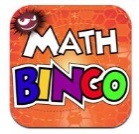 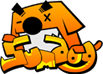 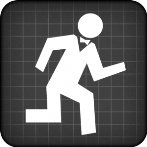 Maths Bingo          Sumdog	  Operation Math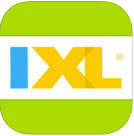 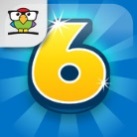 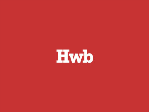    IXL                   Six numbers              HWB                        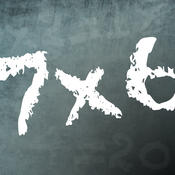 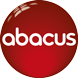                Times table              Abacus                     Quiz	    Useful websites:www.activelearnprimay.co.ukwww.bbc.co.uk/bitesizewww.resources.woodlands-junior.kent.sch.uk/mathswww.uk.ixl.com/Mathswww.mathszone.co.ukNational TestsYour child’s numeracy and reading skills will be tested.  These tests will take place between 3rd and 10th May 2017.  Children in Year 2 to Year 6 will take 3 tests:Reading (focused solely on reading skills)Numerical Reasoning (using and applying numeracy skills)Procedural Numeracy (number skills)Reporting to parentsThe results of these tests will be reported to parents at the end of the Summer Term.  For further information:LNF link http://learning.gov.wales/resources/?lang=en#/resources/?lang=enTest linkhttp://learning.wales.gov.uk/news/sitenews/readingnumeracy/?lang=enYear 6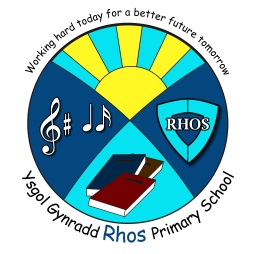 The NumeracyFrameworkWhat is Numeracy?Numeracy is the use of Mathematical skills in other areas of the curriculum.The Literacy and Numeracy FrameworkThe Literacy and Numeracy Framework (LNF) has been introduced by the Welsh Assembly Government to improve the literacy and numeracy  skills of children in Wales.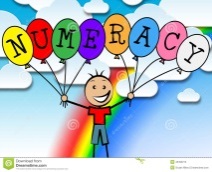 Identify processes and connectionsI can use and apply my maths skills in different everyday situationsI can identify the appropriate steps and information I need to finish a task or find the answer.I can select the appropriate math and methods to use. I can select and use suitable instruments and units of measurement.I can choose a suitable mental or written strategy and know when it is appropriate to use a calculator.I can estimate and visualise size when measuring and use the correct units.Represent and communicateI can explain results and procedures clearly using mathematical language.I can improve the way I write down my calculationsI am beginning to use more suitable ways of recording calculations.I can use appropriate notation, symbols and units of measurement.I can select and construct appropriate charts, diagrams and graphs with suitable scales.ReviewI can select from an increasing range of checking strategies to decide if answers are reasonable.I can interpret answers and decide whether answers, including calculator analogue and digital displays, are sensible.I can draw conclusions from data.I can recognise that some conclusions may be misleading or uncertain.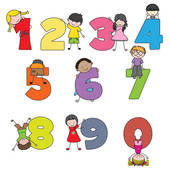 Use number facts and relationshipsI can read and write numbers to 1 million and numbers to 3 decimal places.I can use mental strategies to recall multiplication tables to 10 x 10 and use to solve division problems.I can multiply numbers and decimals by a multiple of 10, e.g. 15x30, 1.4cmx20.I can use my understanding of simple fraction, decimal and percentage equivalences e.g. find 25% of 60cm and know that this is equivalent to ¼ of 60cm.Calculate percentage quantities based on 10%,  e.g. 20%, 5%, 15%I can use simple ratio and proportion.Fractions, decimals, percentages and ratioI can use my understanding of simple fraction and decimal equivalences when measuring and calculating, e.g. ½ = 0.5I can calculate fractional quantities,e.g. 1/6 of 24=3I can use doubling and halving strategies when working with simple proportions.Calculate using mental and written methodsI can add and subtract numbers using whole numbers and decimals.I can multiply 2 and 3 digit numbers by a 2 digit number.I can divide a 3 digit number by a 2 digit number.Estimate and check I can check my answers using inverse operations.I can estimate by rounding to the nearest 10, 100 or 1000 or whole number.Manage Money	I can use the terms profit and loss in buying and selling activities and make calculations for this.I can understand the advantages and disadvantages of using bank accounts.I can make comparisons between prices and understand which is best value for money.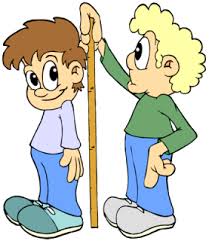 Length, weight/mass, capacityI can read and interpret scales or divisions on a range of measuring instruments.I can record measurements in different ways, e.g. 1.3kg=1kg300g.I can use the language of imperial units in daily use, e.g. miles, pintsTimeI can use timetables and schedules to plan events and activities. I can interpret timetables and schedules to plan events and activities.I can make calculations as part of the planning process.I can estimate how long a journey takes.TemperatureI can read and record temperatures involving positive and negative readings.I can calculate temperature differences including those involving temperature rise and fall across 0˚CArea and volume angle and positionI can calculate the area of squares and rectangles.I can use grid references to specify location.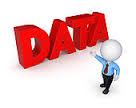 Collect and record data, present and analyse dataI can represent data using:Lists, tally charts, tables, diagrams and frequency tablesBar charts, grouped data charts, line graphs and conversion graphsI can extract and interpret information from an increasing range of diagrams, timetables and graphs (including pie charts)I can use mean, median, mode and range to describe a data set.